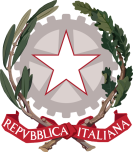 MINISTERO DELLE INFRASTRUTTURE E DEI TRASPORTIUfficio Circondariale Marittimo - PantelleriaSezione T.A.O.__________________________________________________________________________________________________Via San Nicola n° 1 – 0923/911027 - 0923/913651 – ucpantelleria@mit.gov.it – www.guardiacostiera.it/pantelleria ORDINANZA N° (Vedasi numerazione sistema informatizzato) /2020Il Capo del Circondario Marittimo e Comandante del Porto di Pantelleria:RENDE NOTOChe all’interno dello specchio acqueo ricadente nella giurisdizione di questo circondario marittimo in corrispondenza del punto di coordinate Lat. 36° 50.605’ N - Long. 11° 57.136’ E per un raggio pari a 0,5 miglia nautiche (come meglio individuato nello stralcio cartografico facente parte integrante della presente ordinanza – Campo B), in data 04 Ottobre 2020 dalle ore 10.30 alle ore 13:30, si svolgerà la manifestazione velico-sportiva organizzata dal Circolo Velico Isola di Pantelleria, “Regata classe open e Lance pantesche”.ORDINAArticolo 1 (Interdizione tratto di mare interessato dalla manifestazione)Nel tratto di mare interessato dallo svolgimento delle manifestazioni (Allegato 1), dalle ore 10:30 e fino al termine della regata velica, è fatto assoluto divieto di:   Ancorare e sostare con qualunque unità nelle aree campo di regata;Svolgere attività di pesca, sia professionale che ricreativa, effettuata con qualsiasi mezzo od attrezzo,    ivi compresa quella subacquea;   Effettuare attività di immersione con qualunque tecnica;   Effettuare la balneazione.Articolo 2(Deroghe)Non sono soggette al divieto di cui all’articolo 1:2.1	le unità facenti capo all’organizzazione in servizio di supporto ed assistenza ai partecipanti alla manifestazione sportiva;2.2	le unità navali della Guardia Costiera, delle forze di polizia nonché militari in genere in ragione del loro ufficio;2.3 	le unità adibite ad un pubblico servizio che abbiano necessità indifferibile di accedere all’area in ragione delle finalità istituzionali perseguite dall’ente di appartenenza. Articolo 3(Condotta delle unità in prossimità del campo di regata) Le unità in navigazione in prossimità dei campi regata e più in particolare, in transito ad una distanza inferiore ai 200 metri dal limite dell’area interessata dalla manifestazione, dovranno procedere a velocità ridotta, prestando la massima attenzione e valutando l’eventuale adozione di misure, suggerite dalla buona perizia marinaresca, atte a prevenire qualunque situazione di potenziale pericolo.Articolo 4(Disposizioni finali)4.1	E’ fatto obbligo a chiunque spetti di osservare e far osservare la presente Ordinanza, la cui esecuzione è affidata al personale militare dipendente nonché a tutti gli Organi di Polizia e di Sicurezza.4.2	l’Organizzatore, quale soggetto responsabile del corretto svolgimento della manifestazione, assume formale impegno di piena osservanza delle prescrizione date dall’Autorità Marittima con separato provvedimento notificato per accettazione.  4.3	Resta sempre fatta salva, in caso di sopravvenute esigenze/condizioni, la facoltà del Capo del Circondario Marittimo di impartire, anche verbalmente, ulteriori o diverse disposizioni di merito.4.4	L’Autorità Marittima è manlevata da responsabilità di qualunque titolo per danni che dovessero derivare a persone e/o cose in conseguenza dello stato dei luoghi o del mancato rispetto della presente ordinanza ovvero di ogni altra norma e/o regolamento.4.5	I trasgressori saranno ritenuti, altresì, responsabili dei danni che saranno cagionati a persone o cose per effetto dell’illecito comportamento, azione od omissione.Articolo 5(Sanzioni)I contravventori alle disposizioni di cui alla presente ordinanza, saranno perseguiti a seconda delle infrazioni, ai sensi degli articoli 1161, 1164, 1174 e 1231 del Codice della Navigazione, delle norme contenute nel Codice sulla Nautica da diporto, nonché del Decreto legislativo n.4/2012 ovvero, laddove applicabili, delle ulteriori vigenti disposizioni di legge, salvo che il fatto non costituisca reato,  fatte salve le maggiori responsabilità derivanti dall’illecito comportamento.Articolo 6(Pubblicità)La diffusione sarà assicurata mediante affissione all’albo e pubblicazione sulla pagina del sito web istituzionale dell’UFFICIO CIRCONDARIALE MARITTIMO di Pantelleria al link ORDINANZE:http://www.guardiacostiera.gov.it/pantelleria/Pages/ordinanze.aspx.IL COMANDANTETenente di Vascello (CP)Antonio TERRONEALLEGATO 1 - Stralcio planimetrico campi di regata 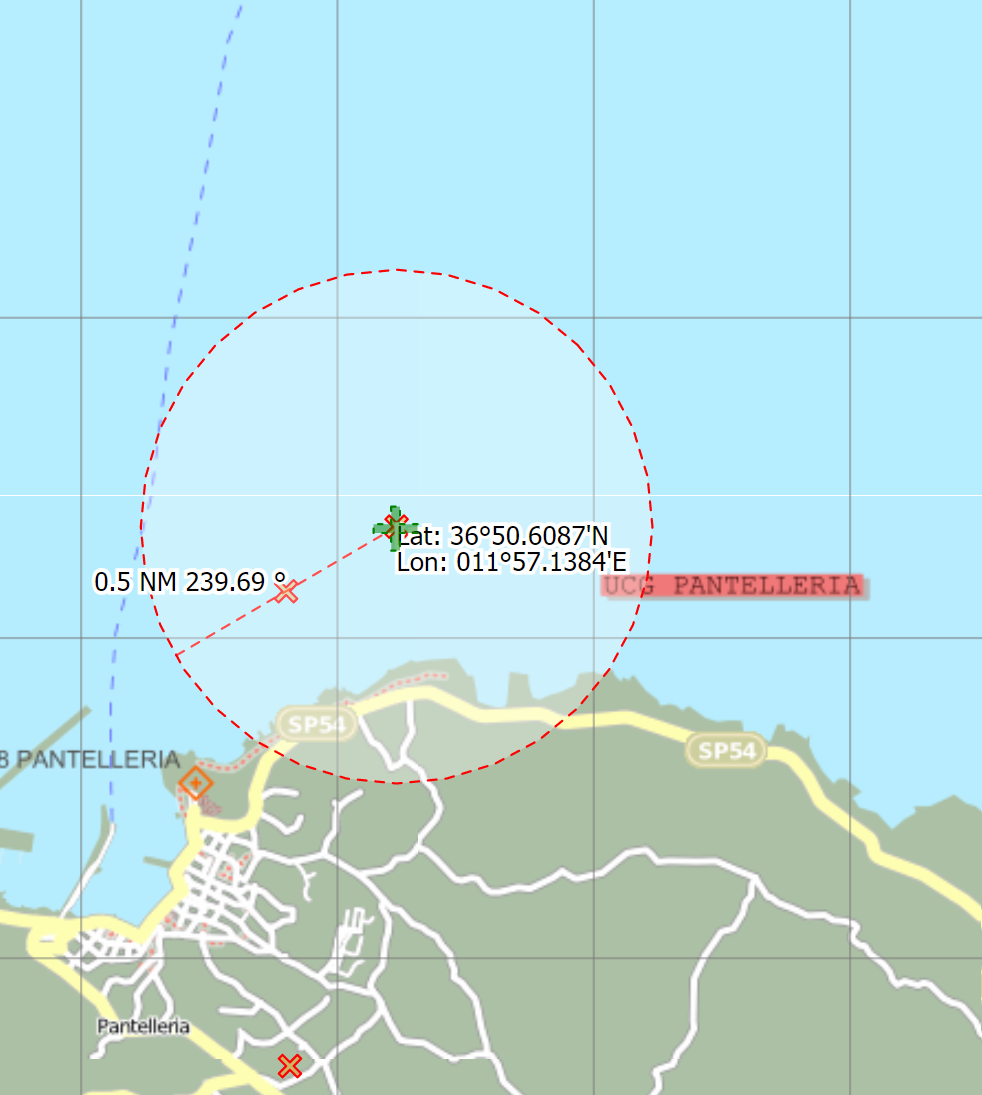 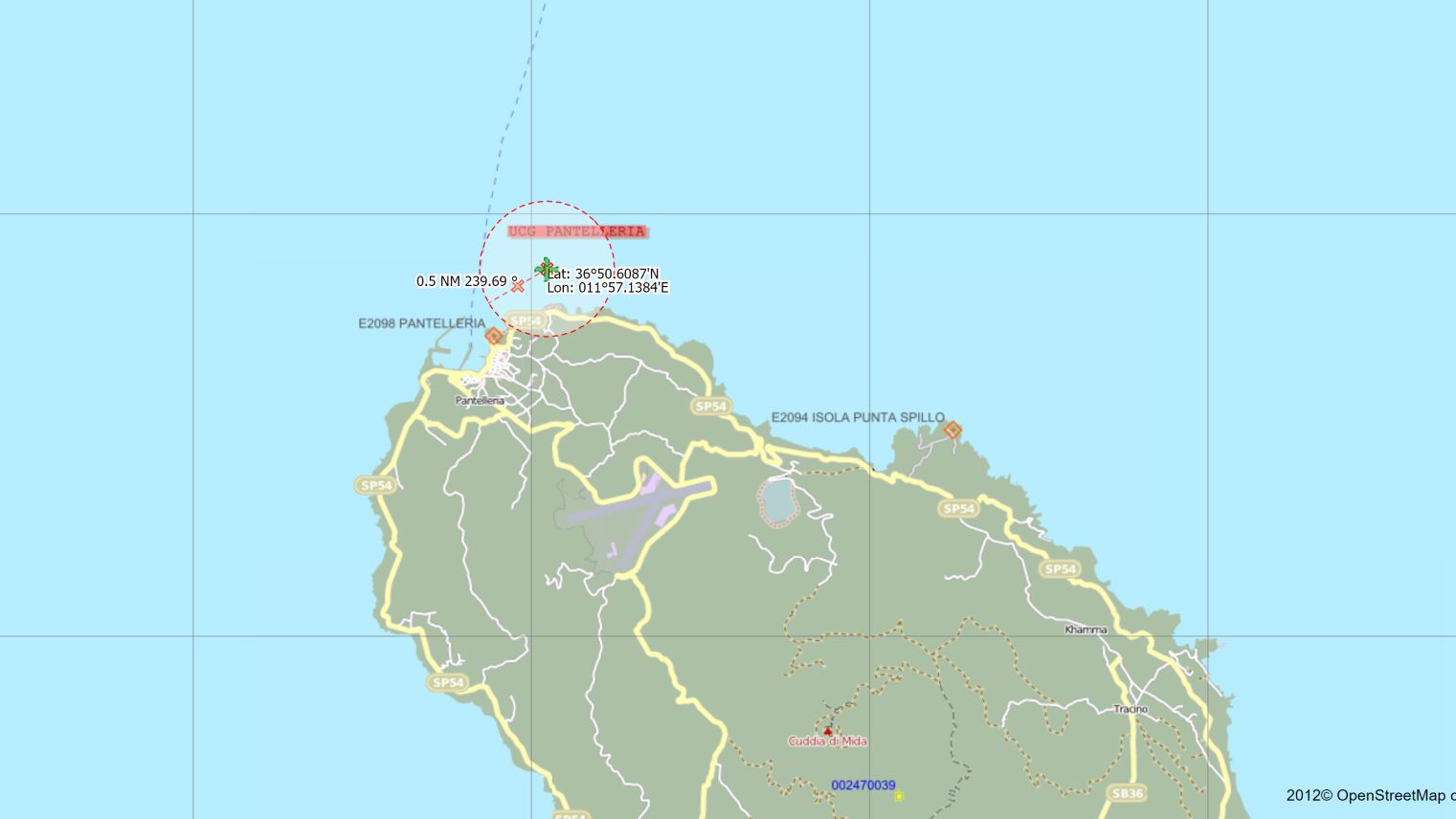 Manifestazione Sportiva denominata“REGATA CLASSE OPEN E LANCE PANTESCHE”VISTAl’istanza avanzata in data 15.09.2020 dal Sig. ALONGI Daniele, Presidente del Circolo Velico Isola di Pantelleria, con cui ha richiesto di effettuare le manifestazioni velico-sportive denominate “Regate classe open e Lance pantesche” e “Regata di San Fortunato” quale responsabile “Organizzatore”; VISTOlo stralcio cartografico allegato alla sopracitata istanza, riportante l’indicazione dello specchio acqueo indicato quale campo di regata non interessato dalle rotte di transito traffico commerciale;VISTAla propria Ordinanza di Sicurezza balneare n°06/2019 del 24.06.2019;VISTAla Convenzione Internazionale per la prevenzione degli abbordi in mare (COLREG 72) resa esecutiva con Legge n°1085 del 21 dicembre 1977;CONSIDERATALa necessità di disciplinare l’uso del bene pubblico al fine di assicurare il regolare ed ordinato svolgimento della manifestazione per prevenire incidenti a persone e/o cose;VISTIgli articoli  81, 1161, 1164 e 1174 del Codice della Navigazione, nonché l’articolo 59 del relativo Regolamento di esecuzione.